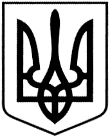 УКРАЇНА	                 ЖИТОМИРСЬКА   МІСЬКА   РАДА			             ДЕПАРТАМЕНТ  ОСВІТИ		      . Житомир, вул. В.Бердичівська, 7, osvita@zt-rada.gov.ua тел. 47-48-36надаємо звіт щодо реалізації проектів-переможців Бюджету участі 2017р.за_вересень 2018р.(відповідний звітний період)№з/пНазва проекту-переможцяНазва заходу в міській-цільовій програмі, місце розташуванняЕтап реалізації, заходи з виконання Обсяг фінансування, тис. грн.Обсяг фінансування, тис. грн.Обсяг фінансування, тис. грн.Виконані роботиВиконані роботиВиконані роботиОтриманий результат №з/пНазва проекту-переможцяНазва заходу в міській-цільовій програмі, місце розташуванняЕтап реалізації, заходи з виконання План.Факт.Залишок станом на початок звітного періодуНайменування робітВартість, тис. грн.Вартість, тис. грн.№з/пНазва проекту-переможцяНазва заходу в міській-цільовій програмі, місце розташуванняЕтап реалізації, заходи з виконання План.Факт.Залишок станом на початок звітного періодуПланФакт.1234567891011«Капітальний ремонт благоустрою з улаштуванням ігрового та спортивного простою «Активний відпочинок на Мар’янівці» на території ЗОШ І-ІІІ ступенів №10 за адресою вул. Київське шосе, 37 м.Житомир»ЗОШ І-ІІІ ступенів №10  вул. Київське шосе, 37 999695,0965102,0310294,01.Зрізані дерева, викорчувані пні, 2.Знятий верхній шар грунту, 3.У вириті траншеї прокладений кабель та засипаний піском, 4.Встановлюється поребрик. 999695,0965102,0Ведуться ремонтні роботи«Капітальний ремонт спортивного майданчика з влаштуванням штучного покриття на території Житомирської загальноосвітньої спеціалізованої школи І-ІІІ ступенів №16 за адресою вул. Т. Бульби-Боровця, 15 м.Житомира»ЖЗСШ №16 вул. Т. Бульби-Боровця, 151548651,0965495,00Виконані роботи: основа під футбольне поле, влаштовано синтетичне покриття. Влаштовано огорожу942089,0942089,0Ремонтні роботи заверошено «Капітальний ремонт спортивного майданчика з влаштуванням простору «Здорове навчання – здорове дозвілля» з штучним покриттям на території Житомирського міського колегіуму за адресою вул. Івана Мазепи, 18 м.Житомир»Колегіум, Івана Мазепи, 18999974,0694931,0 305043,0Вирівняно майданчик під резинове покриття, залишилося влаштувати покриття 658607,0658607,0Ведуться ремонтні роботи